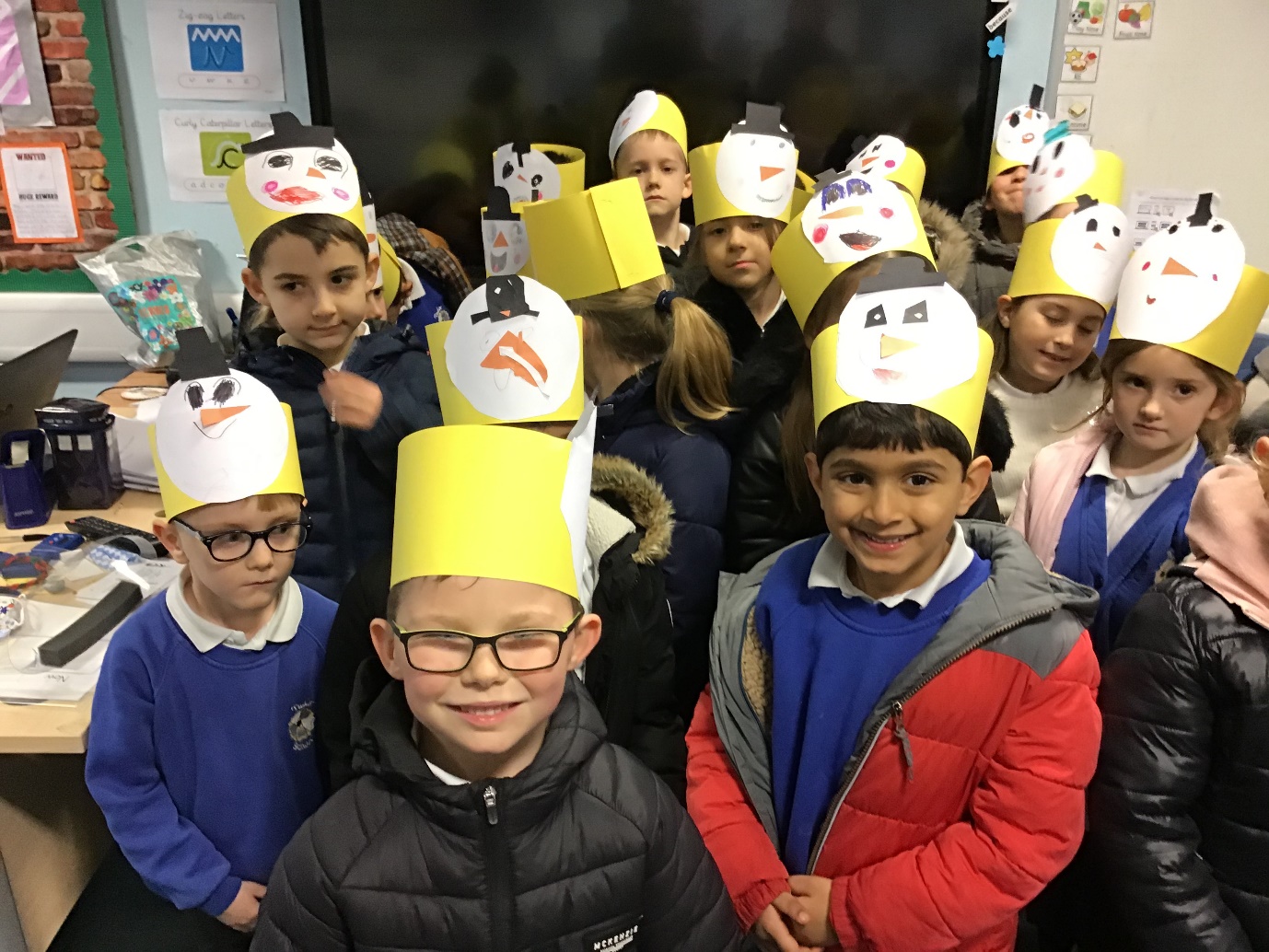 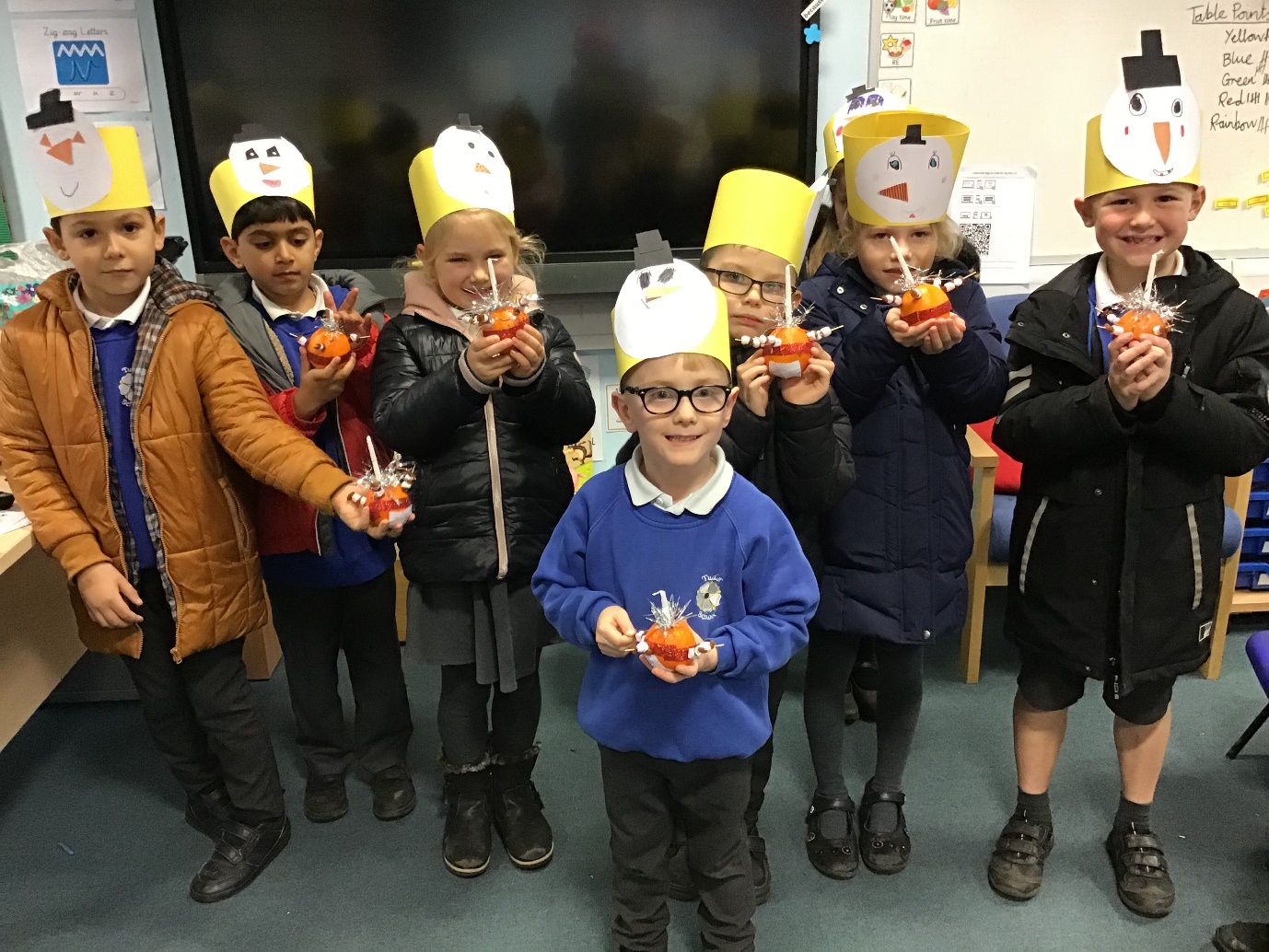 We also made our own Christingles in R.E. with Mrs Rafiq.